Actividades SugeridasOBJETIVO DE APRENDIZAJE OA_12DESCRIPCIÓN DE LA ACTIVIDADExplicar, de manera concreta, pictórica y simbólica, la validez del teorema de Pitágoras y aplicar a la resolución de problemas geométricos y de la vida cotidiana, de manera manual y/o con software educativo.2.Verifican, midiendo lados y calculando áreas, la validez del teorema de Pitágoras en triángulos rectángulos que no son isósceles. Utilizan figuras o dibujos como el que se muestra a continuación.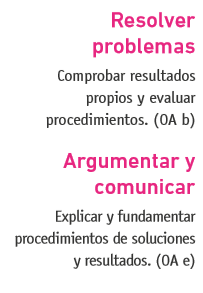 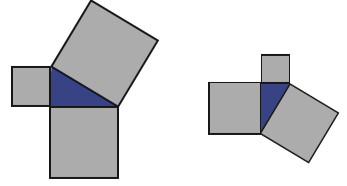 